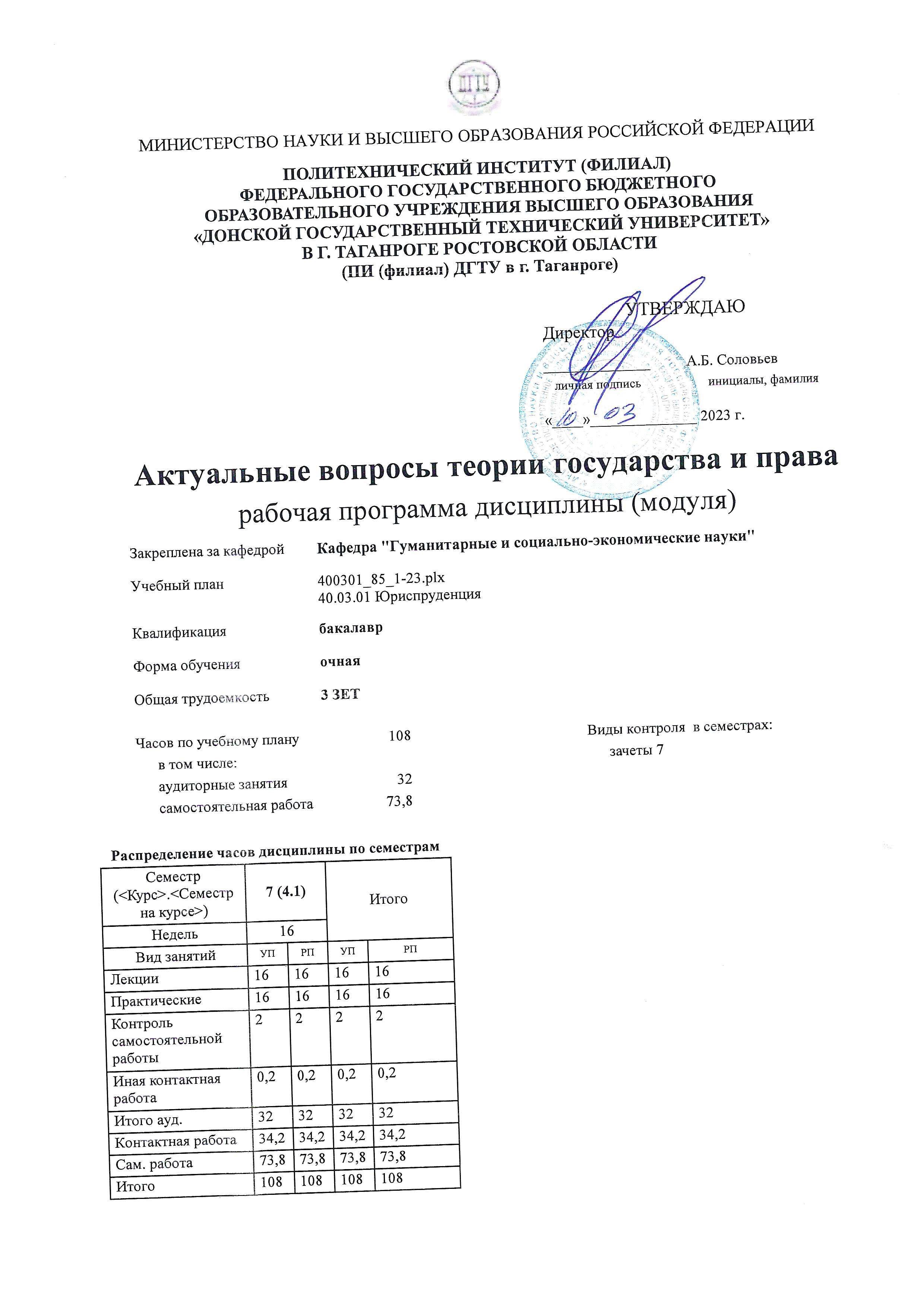 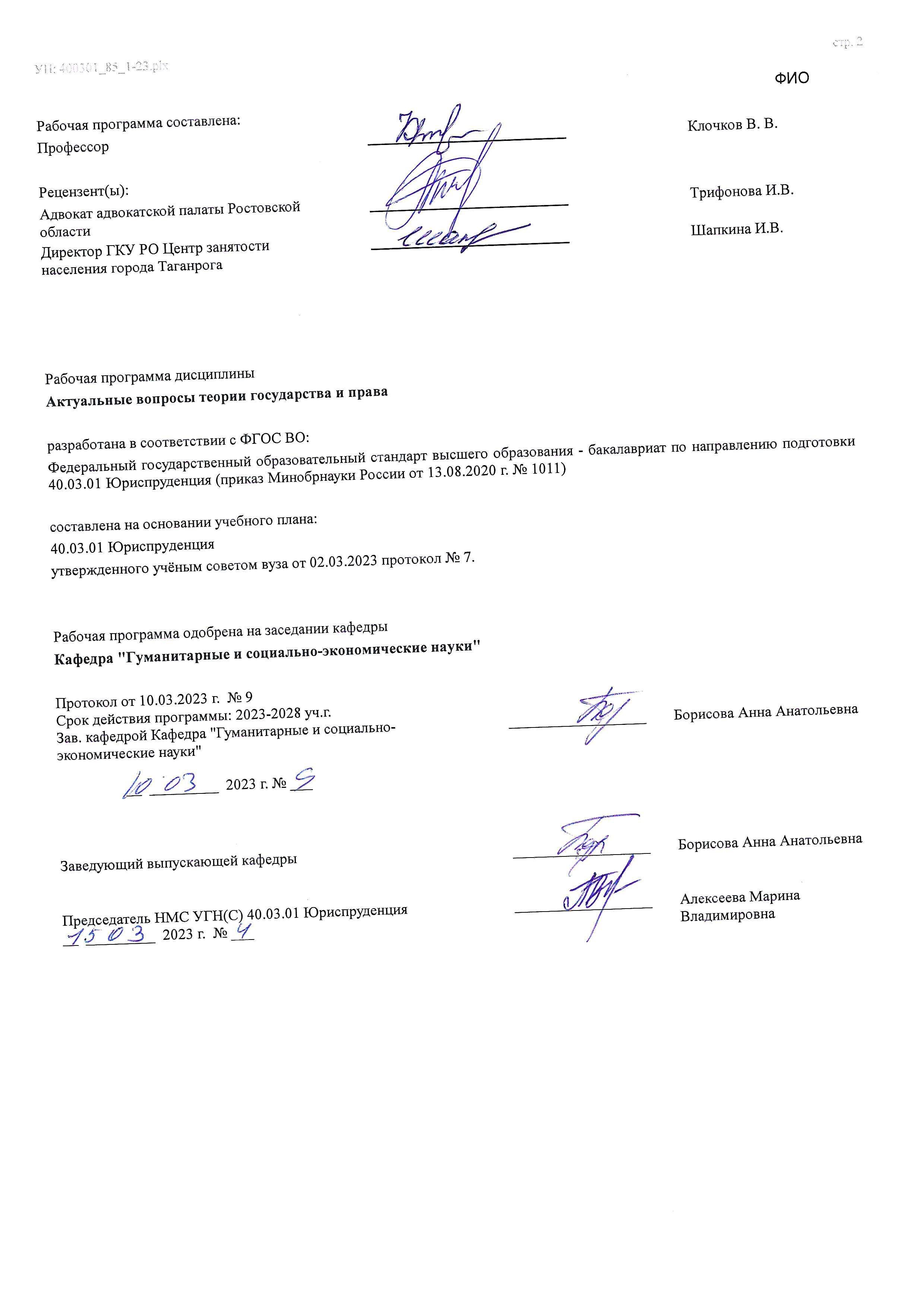  	Визирование РП для исполнения в очередном учебном году 	  	  	  Председатель НМС УГН(С) 40.03.01 Юриспруденция  	   __________________ 	 Алексеева Марина  __  _________  ____г. № ___ 	  	Владимировна Рабочая программа по дисциплине «Актуальные вопросы теории государства и права» проанализирована и признана актуальной для исполнения в ____ - ____ учебном году. Протокол заседания кафедры «Кафедра "Гуманитарные и социально-экономические науки"» от __  _________  ____г. № ___ Зав. кафедрой   ___________________ 	Борисова Анна Анатольевна __  _________  ____г. № ___  В результате освоения дисциплины (модуля) обучающийся должен 	 	 	 	  	 	  	 	 	 	 формально-юридическом смыслах). Основание формы права в современных государствах (правовой обычай, юридический прецедент, нормативно-правовой договор, нормативно-правовой акт и др.). Источники и формы современного российского права. Особенности структуры отдельных видов нормативно-правовых актов. Роль нормативно-правовых актов в государственном и муниципальном управлении. Соотношение Указа Президента РФ и федеральных законов РФ. Тема 2.7. Система норм права: состояние и перспективы развития Понятие и структура системы права. Структура правовых институтов. Основания деления права на отрасли и институты. Основные этапы развития системы российского права. Объективные и субъективные предпосылки формирования правовых институтов в современных условиях. Система российского права и международное право. Перечень вопросов для подготовки к зачету Современные учения о предмете и методах исследования теории государства и пра-ва. Структура теории государства и права. Функции теории государства и права. Место и роль теории государства и права в системе общественных наук. Соотноше-ние теории государства и права и философии права. Место и роль теории государства и права в системе юридических наук. Логический и исторический методы в теоретическом исследовании государства и права. Основные закономерности возникновения, функционирования и развития государ-ства и права. Теологическая и историко-материалистическая теории о возникновении государ-ства и права: сравнительный анализ. Природа и сущность государства. Природа и сущность права. Исторические типы и формы государства и права, их сущность и функции. Пробле-мы современной типологии государства и права. Договорная теория и теория насилия о происхождении государства и права: сравни-тельный анализ. Механизм государства и проблема его эффективности. Классификация признаков государства. Сущность государства и ее аспекты. Современное понимание связи сущности, формы, функций и механизма государ-ства. Основные современные концепции понимания права. Сущность права и ее аспекты. Психологическая теория права. Место обычного права в современной правовой культуре российского общества. Субъекты обычного права. Тенденции и перспективы развития права. Тенденции и перспективы развития государственной власти и государственного управления современной России. Соотношение понятий «источник права» и «форма права». Религиозные источники права. Проблемы правотворческой деятельности в Российской Федерации. Проблема реализации принципов правотворчества в России. Особенности российской правовой системы. Реализация права. Проблемы реализации законов в современной России. Правоприменительные акты: понятие и виды. Общие и отличительные признаки правоприменительного акта и нормативно-правового акта. Юридическая техника: понятие, виды. Аспекты формы государства. Состояние и перспективы развития государственной формы России. Система права. Проблемы структуры норм права, институтов и отраслей права. Объективные и субъективные предпосылки формирования правовых институтов в современных условиях. Механизм и средства правового регулирования. Соотношение правовой системы и системы права. Понятие государственного режима. Виды тоталитарных государственных режимов. Виды демократических государственных режимов. Роль государства и права в политической системе общества, в общественной жизни. Гарантии законности и проблема их обеспечения. Основные принципы законности и проблемы их реализации. Соотношение социальной и юридической справедливости. Правовая культура: понятие, структура. Сущность правовой культуры. Правовая аккультурация и правовая конвергенция. Правовая политика: понятие, принципы. Правовая политика современной России. Толкование права: понятие, объект, предмет и значение. Правовой нигилизм: истоки и профилактики. позволит последовательное изучение рекомендуемых источников. В процессе самостоятельной работы, при подготовке к аудиторным занятиям, к зачету, а также при написании эссе, подготовке научных докладов необходимо уточнять действие изучаемого нормативно-правового акта по времени. Целесообразно использовать возможности СПС «Консультант Плюс». Лекция – это форма учебной деятельности, при которой специально организуемый и управляемый процесс обучения направляется на повышение активности познавательных интересов студентов, развитие обучающихся. При преподавании дисциплины «Актуальные вопросы теории государства и права» используются следующие типы лекционных занятий: лекции - дискуссии (проводятся в диалоговой форме, дают возможность развивать профессиональные компетенции путем проведения совместного анализа – преподаватель, студент - пробелов и противоречий актов законодательства, сложившейся судебной практики; поиска путей их разрешения); лекции – визуализации (используются мультимедийные средства как дополнительные носители правовой информации; данный вид аудиторных занятий предполагает также привлечение студентов к созданию визуальных материалов, что позволяет формировать соответствующие навыки и умения, воспитывает личностное отношение к содержанию обучения). При подготовке к лекционным занятиям рекомендуется, прежде всего, познакомиться с рабочей программой учебной дисциплины, изучить источники. В ходе лекции целесообразно конспектировать определения новых правовых категорий, обращать внимание на поставленные преподавателем проблемы, выводы, различные научные подходы. Желательно в рабочих тетрадях оставлять поля для последующей самостоятельной работы. Практические занятия нацелены на формирование и развитие профессиональных компетенций студентов в рамках изучения дисциплины. По дисциплине «Актуальные вопросы теории государства и права» используются следующие формы оценки компетенций: 1. Собеседование Тестирование Эссе Доклад Дискуссия Решение задач Контрольные вопросы Выполнение (доклад на студенческой конференции и оппонентское выступление на конференции) Собеседование представляет собой средство контроля, организованное как специальная беседа преподавателя с обучающимся на темы, связанные с изучаемой дисциплиной, и рассчитанное на выяснение объема знаний обучающегося по определенному разделу, теме, проблеме и т.п. Тестирование представляет собой систему стандартизированных заданий, позволяющая автоматизировать процедуру измерения уровня знаний и умений обучающегося. Для решения тестовых заданий необходимо предварительно изучить нормативную и специальную литературу по рассматриваемой теме. Для успешного прохождения тестовых заданий необходимо внимательно прочитать каждый вопрос и проанализировать предлагаемые ответы. Правильно выполнить задание можно не только при условии знания конкретного материала, но и благодаря способности рассуждать, отвергать неверные варианты ответа. При выполнении заданий студентам необходимо отметить правильный(ные) ответ (ответы). Эссе/доклад - средство, позволяющее оценить умение обучающегося письменно излагать суть поставленной проблемы, самостоятельно проводить анализ этой проблемы с использованием концепций и аналитического инструментария соответствующей дисциплины, делать выводы, обобщающие авторскую позицию по поставленной проблеме. Дискуссия - средство проверки умений применять полученные знания для решения задач определенного типа по теме или разделу. Проведению дискуссии предшествует большая самостоятельная работа студентов, выражающаяся в изучении нормативной и специальной литературы, знакомстве с материалами судебной практики. Подготовительная работа позволяет выработать у студентов навыки оценки правовой информации через призму конституционных ценностей и положений. На втором этапе – аудиторном занятии – идет публичное обсуждение дискуссионных вопросов. Тематическая дискуссия как интерактивная форма обучения предполагает проведение научных дебатов. Хорошо проведенная тематическая дискуссия имеет большую обучающую и воспитательную ценность. Проводимые тематические дискуссии воспитывают навыки публичного выступления, развиваются способности логически верно, аргументированно и ясно строить свою речь, публично представлять собственные и научные результаты. В рамках изучения дисциплины ««Актуальные вопросы теории государства и права»» предусматривается так же решение задач. Контрольные вопросы - средство проверки умений применять полученные знания для решения задач определенного типа по теме или разделу Индивидуальные задания творческого уровня позволяют оценивать и диагностировать умения, интегрировать знания различных областей, аргументировать собственную точку зрения. 1. ЦЕЛИ ОСВОЕНИЯ ДИСЦИПЛИНЫ (МОДУЛЯ) 1. ЦЕЛИ ОСВОЕНИЯ ДИСЦИПЛИНЫ (МОДУЛЯ) 1.1 формирование у студентов общих навыков выявления проблемных ситуаций в государственно-правовой сфере, умений их осмысления, анализа и классификации и организации профессиональной юридической деятельности в сложных, проблемных ситуациях, что объективно предполагает умение использования познавательного инструментария общеправовой теории для изучения и оценки как теоретических, так и практических проблем, существующих в современной теории права и в целом в государственно-правовой действительности. 2. МЕСТО ДИСЦИПЛИНЫ (МОДУЛЯ) В СТРУКТУРЕ ОБРАЗОВАТЕЛЬНОЙ ПРОГРАММЫ 2. МЕСТО ДИСЦИПЛИНЫ (МОДУЛЯ) В СТРУКТУРЕ ОБРАЗОВАТЕЛЬНОЙ ПРОГРАММЫ 2. МЕСТО ДИСЦИПЛИНЫ (МОДУЛЯ) В СТРУКТУРЕ ОБРАЗОВАТЕЛЬНОЙ ПРОГРАММЫ 2. МЕСТО ДИСЦИПЛИНЫ (МОДУЛЯ) В СТРУКТУРЕ ОБРАЗОВАТЕЛЬНОЙ ПРОГРАММЫ Цикл (раздел) ОП: Цикл (раздел) ОП: Цикл (раздел) ОП: Б1.О 2.1 Требования к предварительной подготовке обучающегося: Требования к предварительной подготовке обучающегося: Требования к предварительной подготовке обучающегося: 2.1.1 Теория государства и права Теория государства и права Теория государства и права 2.1.2 Административное право Административное право Административное право 2.1.3 Теория государства и права Теория государства и права Теория государства и права 2.1.4 Административное право Административное право Административное право 2.2 Дисциплины (модули) и практики, для которых освоение данной дисциплины (модуля) необходимо как предшествующее: Дисциплины (модули) и практики, для которых освоение данной дисциплины (модуля) необходимо как предшествующее: Дисциплины (модули) и практики, для которых освоение данной дисциплины (модуля) необходимо как предшествующее: 2.2.1 Выполнение, подготовка к процедуре защиты и защита выпускной квалификационной работы Выполнение, подготовка к процедуре защиты и защита выпускной квалификационной работы Выполнение, подготовка к процедуре защиты и защита выпускной квалификационной работы 2.2.2 Выполнение, подготовка к процедуре защиты и защита выпускной квалификационной работы Выполнение, подготовка к процедуре защиты и защита выпускной квалификационной работы Выполнение, подготовка к процедуре защиты и защита выпускной квалификационной работы 3. КОМПЕТЕНЦИИ ОБУЧАЮЩЕГОСЯ, ФОРМИРУЕМЫЕ В РЕЗУЛЬТАТЕ ОСВОЕНИЯ ДИСЦИПЛИНЫ (МОДУЛЯ) 3. КОМПЕТЕНЦИИ ОБУЧАЮЩЕГОСЯ, ФОРМИРУЕМЫЕ В РЕЗУЛЬТАТЕ ОСВОЕНИЯ ДИСЦИПЛИНЫ (МОДУЛЯ) 3. КОМПЕТЕНЦИИ ОБУЧАЮЩЕГОСЯ, ФОРМИРУЕМЫЕ В РЕЗУЛЬТАТЕ ОСВОЕНИЯ ДИСЦИПЛИНЫ (МОДУЛЯ) 3. КОМПЕТЕНЦИИ ОБУЧАЮЩЕГОСЯ, ФОРМИРУЕМЫЕ В РЕЗУЛЬТАТЕ ОСВОЕНИЯ ДИСЦИПЛИНЫ (МОДУЛЯ) ОПК-1Способен анализировать основные закономерности формирования, функционирования и развития праваОПК-1Способен анализировать основные закономерности формирования, функционирования и развития праваОПК-1Способен анализировать основные закономерности формирования, функционирования и развития праваОПК-1Способен анализировать основные закономерности формирования, функционирования и развития праваОПК-1.4: Осуществляет анализ и толкование политико-правовых категорий с точки зрения смысла и сущности государства и права и современных подходов к правопониманию ОПК-1.4: Осуществляет анализ и толкование политико-правовых категорий с точки зрения смысла и сущности государства и права и современных подходов к правопониманию ОПК-1.4: Осуществляет анализ и толкование политико-правовых категорий с точки зрения смысла и сущности государства и права и современных подходов к правопониманию ОПК-1.4: Осуществляет анализ и толкование политико-правовых категорий с точки зрения смысла и сущности государства и права и современных подходов к правопониманию Знать: Знать: Знать: Знать: Уровень 1 Уровень 1 основные положения действующего законодательства в профессиональной сфере основные положения действующего законодательства в профессиональной сфере Уровень 2 Уровень 2 понятие и приемы толкования нормативных правовых актов понятие и приемы толкования нормативных правовых актов Уровень 3 Уровень 3 структуру правовых актов Российской Федерации, их значение в структурной иерархии структуру правовых актов Российской Федерации, их значение в структурной иерархии Уметь: Уметь: Уметь: Уметь: Уровень 1 Уровень 1 осуществлять эффективный поиск правовой информации осуществлять эффективный поиск правовой информации Уровень 2 Уровень 2 -анализировать содержание правовых норм, использовать различные приемы толкования для уяснения точного смысла нормы -анализировать содержание правовых норм, использовать различные приемы толкования для уяснения точного смысла нормы Уровень 3 Уровень 3 квалифицированно толковать правовые нормы квалифицированно толковать правовые нормы Владеть: Владеть: Владеть: Владеть: Уровень 1 Уровень 1 навыками работы с юридической литературой, с опубликованной судебной практикой, содержащей разъяснения по толкованию правовых норм навыками работы с юридической литературой, с опубликованной судебной практикой, содержащей разъяснения по толкованию правовых норм Уровень 2 Уровень 2 навыками анализа законодательной и правоприменительной практики навыками анализа законодательной и правоприменительной практики Уровень 3 Уровень 3 навыками квалифицированного толкования правовых актов навыками квалифицированного толкования правовых актов 3.1 Знать: 3.1.1 - генезис и историю развития теории государства и права, отраслевых, прикладных юридических наук и связанных с ними иных общественных наук; 3.1.2 - этапы развития научного знания об актуальных вопросах теории государства и права; 3.1.3 - типы познания права и государства. 3.2 Уметь: 3.2.1 - уметь обосновывать гипотезы и ставить задачи исследования в определенной отрасли права. 3.3 Владеть: 3.3.1 - основными методами социального и правового познания; 3.3.2 - навыками комплексного подхода к исследованию правовой и политической систем. 4. СТРУКТУРА И СОДЕРЖАНИЕ ДИСЦИПЛИНЫ (МОДУЛЯ) 4. СТРУКТУРА И СОДЕРЖАНИЕ ДИСЦИПЛИНЫ (МОДУЛЯ) 4. СТРУКТУРА И СОДЕРЖАНИЕ ДИСЦИПЛИНЫ (МОДУЛЯ) 4. СТРУКТУРА И СОДЕРЖАНИЕ ДИСЦИПЛИНЫ (МОДУЛЯ) 4. СТРУКТУРА И СОДЕРЖАНИЕ ДИСЦИПЛИНЫ (МОДУЛЯ) Код занятия Наименование разделов и тем /вид занятия/ Семестр / Курс Часов Компетен- ции Литература Интер акт. Примечание Раздел 1. Раздел 1. Актуальные вопросы становления общей теории государства и права 1.1 Тема 1.1. Проблемы определения предмета и методов исследования общей теории государства и права /Пр/ 7 2  ОПК-1.4Л1.1 Л1.2 Л1.3Л2.1 Л2.2 Л2.3Л3.1 Э1 0 1.2 Тема 1.1. Проблемы определения предмета и методов исследования общей теории государства и права /Ср/ 7 5  ОПК-1.4Л1.1 Л1.2 Л1.3Л2.1 Л2.2 Л2.3Л3.1 Э1 0 1.3 Тема 1.2. Природа права, основные закономерности его возникновения и исторические типы /Лек/ 7 2  ОПК-1.4Л1.1 Л1.2 Л1.3Л2.1 Л2.2 Л2.3Л3.1 Э1 0 1.4 Тема 1.2. Природа права, основные закономерности его воз-никновения и исторические типы /Пр/ 7 2  ОПК-1.4Л1.1 Л1.2 Л1.3Л2.1 Л2.2 Л2.3Л3.1 Э1 0 1.5 Тема 1.2. Природа права, основные закономерности его возникновения и исторические типы /Ср/ 7 5,8  ОПК-1.4Л1.1 Л1.2 Л1.3Л2.1 Л2.2 Л2.3Л3.1 Э1 0 1.6 Тема 1.3. Понятие, сущность и признаки государства /Пр/ 7 2  ОПК-1.4Л1.1 Л1.2 Л1.3Л2.1 Л2.2 Л2.3Л3.1 Э1 0 1.7 Тема 1.3. Понятие, сущность и признаки государства /Ср/ 7 6  ОПК-1.4Л1.1 Л1.2 Л1.3Л2.1 Л2.2 Л2.3Л3.1 Э1 0 Раздел 2. Раздел 2. Актуальные вопросы развития общей теории государства и права 2.1 Тема 2.1. Государственная власть и механизм государства /Лек/ 7 2  ОПК-1.4Л1.1 Л1.2 Л1.3Л2.1 Л2.2 Л2.3Л3.1 Э1 0 2.2 Тема 2.1. Государственная власть и механизм государства /Пр/ 7 2  ОПК-1.4Л1.1 Л1.2 Л1.3Л2.1 Л2.2 Л2.3Л3.1 Э1 0 2.3 Тема 2.1. Государственная власть и механизм государства /Ср/ 7 8  ОПК-1.4Л1.1 Л1.2 Л1.3Л2.1 Л2.2 Л2.3Л3.1 Э1 0 2.4 Тема 2.2. Понятие и сущность права /Лек/ 7 2  ОПК-1.4Л1.1 Л1.2 Л1.3Л2.1 Л2.2 Л2.3Л3.1 Э1 0 2.5 Тема 2.2. Понятие и сущность права /Пр/ 7 2  ОПК-1.4Л1.1 Л1.2 Л1.3Л2.1 Л2.2 Л2.3Л3.1 Э1 0 2.6 Тема 2.2. Понятие и сущность права /Ср/ 7 5  ОПК-1.4Л1.1 Л1.2 Л1.3Л2.1 Л2.2 Л2.3Л3.1 Э1 0 2.7 Тема 2.3. Актуальные вопросы определения формы государства /Лек/ 7 2  ОПК-1.4Л1.1 Л1.2 Л1.3Л2.1 Л2.2 Л2.3Л3.1 Э1 0 2.8 Тема 2.3. Актуальные вопросы определения формы государства /Пр/ 7 2  ОПК-1.4Л1.1 Л1.2 Л1.3Л2.1 Л2.2 Л2.3Л3.1 Э1 0 2.9 Тема 2.3. Актуальные вопросы определения формы государства /Ср/ 7 5  ОПК-1.4Л1.1 Л1.2 Л1.3Л2.1 Л2.2 Л2.3Л3.1 Э1 0 2.10 Тема 2.4. Источники и формы права /Лек/ 7 2  ОПК-1.4Л1.1 Л1.2 Л1.3Л2.1 Л2.2 Л2.3Л3.1 Э1 0 2.11 Тема 2.4. Источники и формы права /Пр/ 7 1  ОПК-1.4Л1.1 Л1.2 Л1.3Л2.1 Л2.2 Л2.3Л3.1 Э1 0 2.12 Тема 2.4. Источники и формы пра-ва /Ср/ 7 9  ОПК-1.4Л1.1 Л1.2 Л1.3Л2.1 Л2.2 Л2.3Л3.1 Э1 0 2.13 Тема 2.5. Правовая политика /Лек/ 7 2  ОПК-1.4Л1.1 Л1.2 Л1.3Л2.1 Л2.2 Л2.3Л3.1 Э1 0 2.14 Тема 2.5. Правовая политика /Пр/ 7 1  ОПК-1.4Л1.1 Л1.2 Л1.3Л2.1 Л2.2 Л2.3Л3.1 Э1 0 2.15 Тема 2.5. Правовая политика /Ср/ 7 10  ОПК-1.4Л1.1 Л1.2 Л1.3Л2.1 Л2.2 Л2.3Л3.1 Э1 0 2.16 Тема 2.6. Сущность правовой культуры /Лек/ 7 2  ОПК-1.4Л1.1 Л1.2 Л1.3Л2.1 Л2.2 Л2.3Л3.1 Э1 0 2.17 Тема 2.6. Сущность правовой культуры /Пр/ 7 1  ОПК-1.4Л1.1 Л1.2 Л1.3Л2.1 Л2.2 Л2.3Л3.1 Э1 0 2.18 Тема 2.6. Сущность правовой культуры /Ср/ 7 10  ОПК-1.4Л1.1 Л1.2 Л1.3Л2.1 Л2.2 Л2.3Л3.1 Э1 0 2.19 Тема 2.7.  Система норм права: состояние и перспективы развития /Лек/ 7 2  ОПК-1.4Л1.1 Л1.2 Л1.3Л2.1 Л2.2 Л2.3Л3.1 Э1 0 2.20 Тема 2.7.  Система норм права: состояние и перспективы развития /Пр/ 7 1  ОПК-1.4Л1.1 Л1.2 Л1.3Л2.1 Л2.2 Л2.3Л3.1 Э1 0 2.21 Тема 2.7.  Система норм права: состояние и перспективы развития /Ср/ 7 10  ОПК-1.4Л1.1 Л1.2 Л1.3Л2.1 Л2.2 Л2.3Л3.1 Э1 0 2.22 Прием зачета /ИКР/ 7 0,2  ОПК-1.4Л1.1 Л1.2 Л1.3Л2.1 Л2.2 Л2.3Л3.1 Э1 0 5. ОЦЕНОЧНЫЕ МАТЕРИАЛЫ (ОЦЕНОЧНЫЕ СРЕДСТВА) для текущего контроля успеваемости, промежуточной аттестации по итогам освоения дисциплины 5.1. Контрольные вопросы и задания Комплект контрольных вопросов Тема 2.4. Источники и формы права 1. Понятие «источник права» и «форма права». Виды источников права (в материальном, идеологическом и Правовой идеализм и пути его преодоления. Особенности государственного и правового развития России. Способы толкования права. Стадии толкования права. Эффективность правовых норм. Дискретность права. Социальное государство: понятие, особенности. Предпосылки построения социаль-ного государства. Социалистическое и фашистское государство и право: сущность, общая характери-стика, сравнительный анализ. Технократическая теория государства. Эффективность государственной власти. Дискретная государственная власть. Правовая жизнь: понятие, принципы. Соотношение понятий «правовая жизнь» и «правовая система общества». Соотношение силы и социальной справедливости в праве. Экономика, политика и право: соотношение и взаимодействие. Основные направления развития политической системы России. Правовая реформа в России: теория и практика. Аксиомы правового сознания. Перспективы развития системы норм российского права. Теория правового государства и практика его построения. 5.2. Темы письменных работ Перечень тем для написания эссе Тема 2.5. Правовая политика Понятие «правовая политика» и ее субъекты. Виды правовой политики. Понятие «правовая жизнь» и ее соотношение с правовой системой общества. Принципы правотворчества. Стадии правотворческого процесса. Проблемы правотворческой деятельности в Российской Федерации. Цель и значение юридической техники. Правовая политика современной России. Перечень тем для написания доклада Тема 1.2. Природа права, основные закономерности его возникновения и исторические типы 1. Соотношение права и закона. Юридическая ответственность и справедливость. Проблема построения правового и социального государства в России. Интерес в праве. Соотношение силы и справедливости в праве Соотношение указа и закона. Право и произвол. Методы исследования общей теории государства и права. Правовое сознание юристов современной России. Основные принципы организации и деятельности государственного аппарата. Проблемы применения права в современной России. Юридические коллизии. Соотношение российского и международного права. 5.3. Оценочные материалы (оценочные средства) Комплект оценочных средств по дисциплине прилагается. 5.4. Перечень видов оценочных средств Собеседование Тестирование Эссе Доклад Дискуссия Решение задач Контрольные вопросы Выполнение (доклад на студенческой конференции и оппонентское выступление на конференции) 6. УЧЕБНО-МЕТОДИЧЕСКОЕ И ИНФОРМАЦИОННОЕ ОБЕСПЕЧЕНИЕ ДИСЦИПЛИНЫ (МОДУЛЯ) 6. УЧЕБНО-МЕТОДИЧЕСКОЕ И ИНФОРМАЦИОННОЕ ОБЕСПЕЧЕНИЕ ДИСЦИПЛИНЫ (МОДУЛЯ) 6. УЧЕБНО-МЕТОДИЧЕСКОЕ И ИНФОРМАЦИОННОЕ ОБЕСПЕЧЕНИЕ ДИСЦИПЛИНЫ (МОДУЛЯ) 6. УЧЕБНО-МЕТОДИЧЕСКОЕ И ИНФОРМАЦИОННОЕ ОБЕСПЕЧЕНИЕ ДИСЦИПЛИНЫ (МОДУЛЯ) 6. УЧЕБНО-МЕТОДИЧЕСКОЕ И ИНФОРМАЦИОННОЕ ОБЕСПЕЧЕНИЕ ДИСЦИПЛИНЫ (МОДУЛЯ) 6.1. Рекомендуемая литература 6.1. Рекомендуемая литература 6.1. Рекомендуемая литература 6.1. Рекомендуемая литература 6.1. Рекомендуемая литература 6.1.1. Основная литература 6.1.1. Основная литература 6.1.1. Основная литература 6.1.1. Основная литература 6.1.1. Основная литература Авторы, составители Заглавие Издательство, год Количество Авторы, составители Заглавие Издательство, год Количество Л1.1 Федоренко С. А. Теория государства и права: Методические указания по выполнению курсовой работы для обучающихся по направлению подготовки бакалавриата «Юриспруденция» http://www.iprbookshop.ru/78044.html Краснодар, Саратов: Южный институт менеджмента, Ай Пи Эр Медиа, 2018 ЭБС Л1.2 Соловьев А. Ю. Теория государства и права: Учебное пособие http://www.iprbookshop.ru/78627.html Тула: Институт законоведения и управления ВПА, 2018 ЭБС Л1.3 Васильев А. В. Теория права и государства: Учебник https://e.lanbook.com/book/232631 Издательство "ФЛИНТА", 2022 ЭБС 6.1.2. Дополнительная литература 6.1.2. Дополнительная литература 6.1.2. Дополнительная литература 6.1.2. Дополнительная литература 6.1.2. Дополнительная литература Авторы, составители Заглавие Издательство, год Количество Л2.1 Рассолов М. М. Теория государства и права: Учебник для студентов вузов, обучающихся по направлению подготовки «Юриспруденция» https://www.iprbookshop.ru/109219.html? replacement=1 Москва: ЮНИТИ-ДАНА, 2021 ЭБС Л2.2 Венгеров А. Б. Теория государства и права: Учебник https://e.lanbook.com/book/277559 Издательство "Дашков и К", 2022 ЭБС Л2.3 Долгих Ф. И. Теория государства и права: учебник https://e.lanbook.com/book/299936 Московский финансово- промышленный университет «Синергия», 2023 ЭБС 6.1.3. Методические разработки 6.1.3. Методические разработки 6.1.3. Методические разработки 6.1.3. Методические разработки 6.1.3. Методические разработки Авторы, составители Заглавие Издательство, год Количество Л3.1 Сапожникова,А.Г. Руководство для преподавателей по организации и планированию различных видов занятий и самостоятельной работы обучающихся Донского государственного технического университета : методические указания https://ntb.donstu.ru/content/rukovodstvo-dlya- prepodavateley-po-organizacii-i-planirovaniyu Ростов-на-Дону,ДГТУ, 2018 ЭБС 6.2. Перечень ресурсов информационно-телекоммуникационной сети "Интернет" 6.2. Перечень ресурсов информационно-телекоммуникационной сети "Интернет" 6.2. Перечень ресурсов информационно-телекоммуникационной сети "Интернет" 6.2. Перечень ресурсов информационно-телекоммуникационной сети "Интернет" 6.2. Перечень ресурсов информационно-телекоммуникационной сети "Интернет" Э1 , ЭБС «Научно-техническая библиотека ДГТУ» [https://ntb.donstu.ru] , ЭБС «Научно-техническая библиотека ДГТУ» [https://ntb.donstu.ru] , ЭБС «Научно-техническая библиотека ДГТУ» [https://ntb.donstu.ru] , ЭБС «Научно-техническая библиотека ДГТУ» [https://ntb.donstu.ru] 6.3.1 Перечень программного обеспечения 6.3.1 Перечень программного обеспечения 6.3.1 Перечень программного обеспечения 6.3.1 Перечень программного обеспечения 6.3.1 Перечень программного обеспечения 6.3.1.1 ОС Microsoft Windows ОС Microsoft Windows ОС Microsoft Windows ОС Microsoft Windows6.3.1.2Microsoft OfficeMicrosoft OfficeMicrosoft OfficeMicrosoft Office6.3.1.3 Sumatra PDF Sumatra PDF Sumatra PDF Sumatra PDF6.3.1.47-Zip7-Zip7-Zip7-Zip6.3.2 Перечень информационных справочных систем 6.3.2 Перечень информационных справочных систем 6.3.2 Перечень информационных справочных систем 6.3.2 Перечень информационных справочных систем 6.3.2 Перечень информационных справочных систем 6.3.2.1 http://www.consultant.ru/ - СПС "Консультант Плюс"  http://www.consultant.ru/ - СПС "Консультант Плюс"  http://www.consultant.ru/ - СПС "Консультант Плюс"  http://www.consultant.ru/ - СПС "Консультант Плюс" 6.3.2.2 http://e.lanbook.com - ЭБС «Лань»  http://e.lanbook.com - ЭБС «Лань»  http://e.lanbook.com - ЭБС «Лань»  http://e.lanbook.com - ЭБС «Лань» 6.3.2.3 http://www.biblioclub.ru - ЭБС «Университетская библиотека online»  http://www.biblioclub.ru - ЭБС «Университетская библиотека online»  http://www.biblioclub.ru - ЭБС «Университетская библиотека online»  http://www.biblioclub.ru - ЭБС «Университетская библиотека online» 6.3.2.4 www.znanium.com - ЭБС «ZNANIUM.COM»  www.znanium.com - ЭБС «ZNANIUM.COM»  www.znanium.com - ЭБС «ZNANIUM.COM»  www.znanium.com - ЭБС «ZNANIUM.COM» 6.3.2.5 http://ntb.donstu.ru/ - Электронно-библиотечная система НТБ ДГТУ  http://ntb.donstu.ru/ - Электронно-библиотечная система НТБ ДГТУ  http://ntb.donstu.ru/ - Электронно-библиотечная система НТБ ДГТУ  http://ntb.donstu.ru/ - Электронно-библиотечная система НТБ ДГТУ 6.3.2.6 http://elibrary.ru/ - Научная электронная библиотека eLIBRARY.RU  http://elibrary.ru/ - Научная электронная библиотека eLIBRARY.RU  http://elibrary.ru/ - Научная электронная библиотека eLIBRARY.RU  http://elibrary.ru/ - Научная электронная библиотека eLIBRARY.RU 7. МАТЕРИАЛЬНО-ТЕХНИЧЕСКОЕ ОБЕСПЕЧЕНИЕ ДИСЦИПЛИНЫ (МОДУЛЯ) 7. МАТЕРИАЛЬНО-ТЕХНИЧЕСКОЕ ОБЕСПЕЧЕНИЕ ДИСЦИПЛИНЫ (МОДУЛЯ) 7. МАТЕРИАЛЬНО-ТЕХНИЧЕСКОЕ ОБЕСПЕЧЕНИЕ ДИСЦИПЛИНЫ (МОДУЛЯ) 7. МАТЕРИАЛЬНО-ТЕХНИЧЕСКОЕ ОБЕСПЕЧЕНИЕ ДИСЦИПЛИНЫ (МОДУЛЯ) 7. МАТЕРИАЛЬНО-ТЕХНИЧЕСКОЕ ОБЕСПЕЧЕНИЕ ДИСЦИПЛИНЫ (МОДУЛЯ) Специальные помещения представляют собой учебные аудитории для проведения всех занятий по дисциплине, предусмотренных учебным планом и содержанием РПД. Помещения укомплектованы специализированной мебелью и техническими средствами обучения согласно требованиям ФГОС, в т.ч.: Специальные помещения представляют собой учебные аудитории для проведения всех занятий по дисциплине, предусмотренных учебным планом и содержанием РПД. Помещения укомплектованы специализированной мебелью и техническими средствами обучения согласно требованиям ФГОС, в т.ч.: Специальные помещения представляют собой учебные аудитории для проведения всех занятий по дисциплине, предусмотренных учебным планом и содержанием РПД. Помещения укомплектованы специализированной мебелью и техническими средствами обучения согласно требованиям ФГОС, в т.ч.: Специальные помещения представляют собой учебные аудитории для проведения всех занятий по дисциплине, предусмотренных учебным планом и содержанием РПД. Помещения укомплектованы специализированной мебелью и техническими средствами обучения согласно требованиям ФГОС, в т.ч.: Специальные помещения представляют собой учебные аудитории для проведения всех занятий по дисциплине, предусмотренных учебным планом и содержанием РПД. Помещения укомплектованы специализированной мебелью и техническими средствами обучения согласно требованиям ФГОС, в т.ч.: 7.1 Учебная аудитория для проведения учебных занятий, предусмотренных программой бакалавриата.  Учебная аудитория для проведения учебных занятий, предусмотренных программой бакалавриата.  Учебная аудитория для проведения учебных занятий, предусмотренных программой бакалавриата.  Учебная аудитория для проведения учебных занятий, предусмотренных программой бакалавриата. 7.2 Технические средства обучения  Технические средства обучения  Технические средства обучения  Технические средства обучения 7.3 ( проектор , ноутбук , экран).  ( проектор , ноутбук , экран).  ( проектор , ноутбук , экран).  ( проектор , ноутбук , экран). 7.48. МЕТОДИЧЕСКИЕ УКАЗАНИЯ ДЛЯ ОБУЧАЮЩИХСЯ ПО ОСВОЕНИЮ ДИСЦИПЛИНЫ (МОДУЛЯ) В значительной степени добиться упорядочения знаний по дисциплине «Актуальные вопросы теории государства и права» 